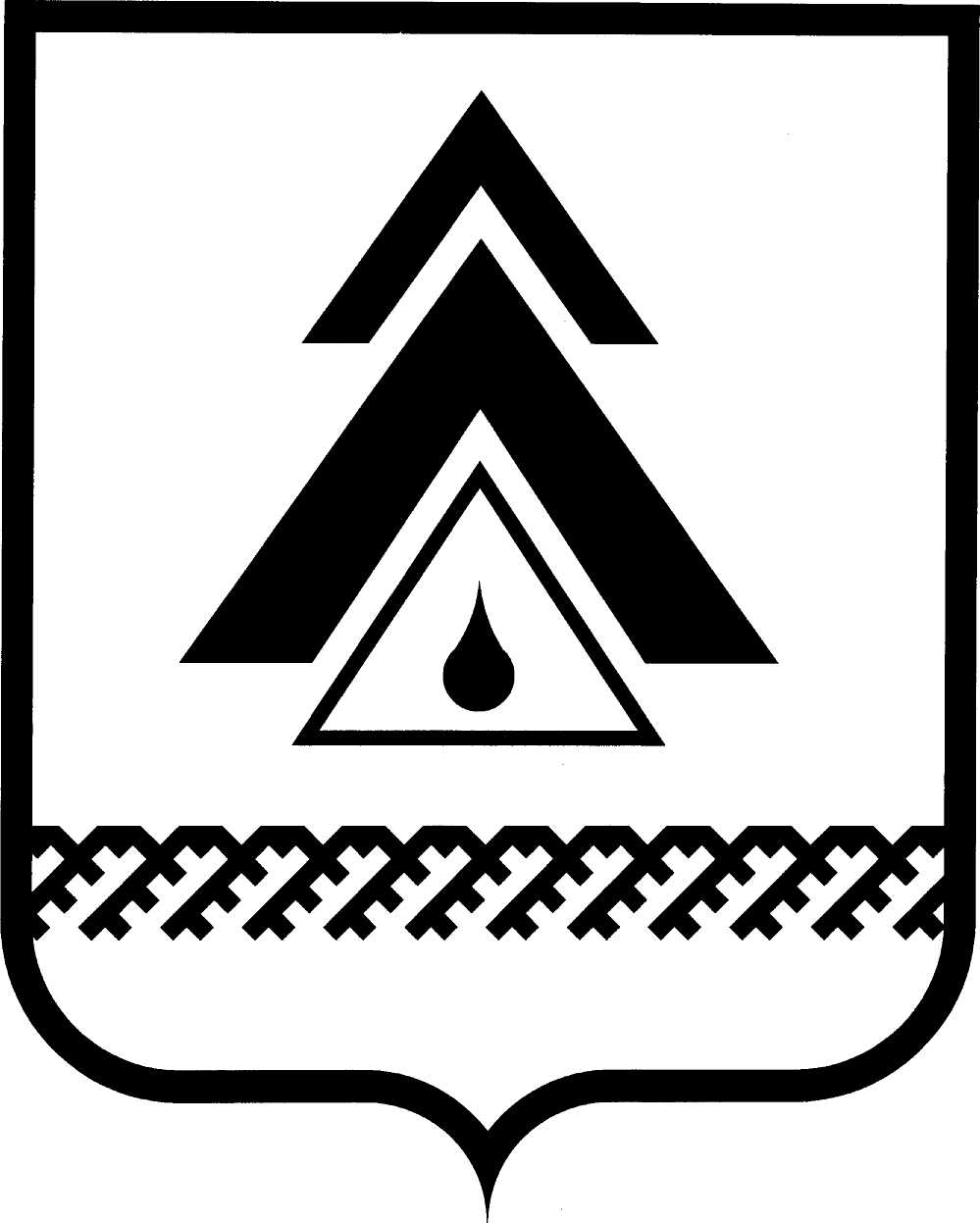 администрация Нижневартовского районаХанты-Мансийского автономного округа – ЮгрыПОСТАНОВЛЕНИЕО внесении изменений в приложение к постановлению администрации района от 24.01.2012 № 112  «Об утверждении Положения о порядке использования бюджетных ассигнований резервного фонда администрации района»В соответствии с пунктом 6 статьи 81 Бюджетного кодекса Российской Федерации:1. Внести изменения в приложение к постановлению администрации района от 24.01.2012 № 112 «Об утверждении Положения о порядке использования бюджетных ассигнований резервного фонда администрации района», изложив раздел II в новой редакции:«II. Использование бюджетных ассигнований резервного фондаБюджетные ассигнования резервного фонда могут использоваться на:проведение аварийно-восстановительных работ и иных мероприятий, связанных с ликвидацией последствий стихийных бедствий и других чрезвычайных ситуаций, имевших место в текущем финансовом году;оказание материальной помощи гражданам, пострадавшим от стихийных бедствий, пожаров и других чрезвычайных ситуаций, гражданам, оказавшимся в трудной жизненной ситуации, в случаях если выплата данной помощи невозможна из средств целевых программ района либо размер выплаты превышает сумму средств, запланированных программой, потребность в которой возникла после утверждении бюджета района;проведение юбилейных мероприятий районного значения, встреч, симпозиумов, совещаний, выставок, семинаров и конференций по проблемам районного значения, необходимость проведения которых возникла после утверждения бюджета района;выплату разовых премий работникам муниципальных учреждений района, жителям района и другим лицам, участвующим в проведении аварийно-восстановительных работ и иных мероприятий, связанных с ликвидацией последствий стихийных бедствий и других чрезвычайных ситуаций;затраты органов местного самоуправления Нижневартовского района, связанные с исполнением судебных решений, возникающих в текущем году, после утверждения бюджета района;финансовое обеспечение других непредвиденных расходов, необходимость в которых возникла после принятия бюджета района, в текущем финансовом году.».2. Пресс-службе администрации района (А.В. Мартынова) опубликовать постановление в районной газете «Новости Приобья».3. Постановление вступает в силу после его официального опубликования.4. Контроль за выполнением постановления возложить на заместителя главы администрации района по экономике и финансам Т.А. Колокольцеву.Глава администрации района                                                            Б.А. Саломатинот 20.03.2012г. Нижневартовск№ 505          